Publicado en Alicante el 10/11/2020 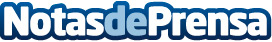 'Estamos en uno de los mejores momentos para la compra de una vivienda', según Inmobiliaria NúcleoA causa de la crisis provocada por la pandemia del coronavirus, es difícil saber a ciencia cierta cómo va a afectar al mercado inmobiliario, a los vendedores y a los compradores. Lo que arroja luz sobre este asunto es la caída del Euríbor, algo favorable para los compradores o para aquellos que tienen una hipoteca variableDatos de contacto:Inmobiliaria Núcleo965 999 554Nota de prensa publicada en: https://www.notasdeprensa.es/estamos-en-uno-de-los-mejores-momentos-para-la Categorias: Internacional Nacional Inmobiliaria Finanzas Construcción y Materiales http://www.notasdeprensa.es